July 22, 2010 Utilities and Transportation Commission. 98504-7250Dear Sirs:Subject:  Brem-Air Disposal, a division of Waste Management of Washington, Inc. (G-237); Tariff # 20; Docket TG-101248 Please find enclosed substitute tariff pages 19, 23 and 24 to the above-referenced tariff. This page is being submitted in order to correct a clerical error Please do not re-docket.If you have any questions or need additional information, please contact me at (425) 814-7840. Respectfully,	Michael A. WeinsteinSenior Pricing Manager,  Market Area 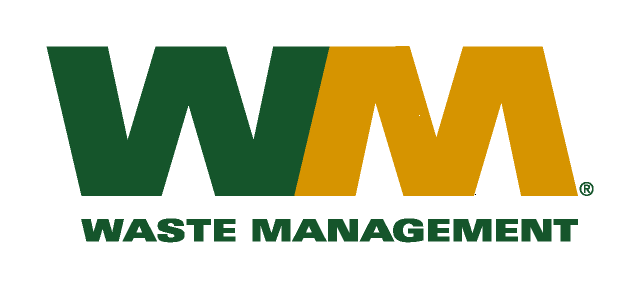 